Karta pracy – kl. IV – 06.05.Utrwalenie dzielenia w zakresie 100.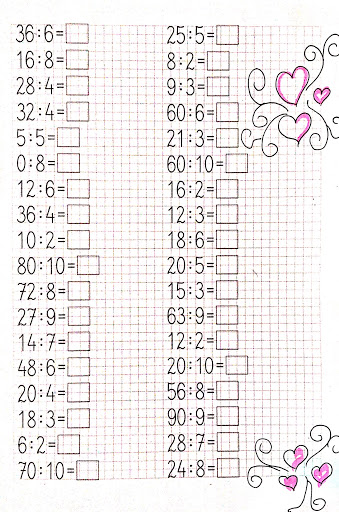 